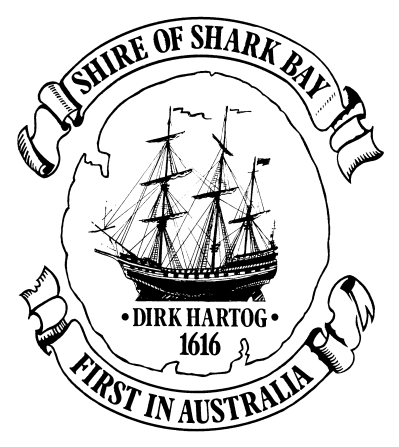 Application for Temporary Food Stall LicenceFood Act 2008Full name of applicant/organisation.................................................................................................Postal address………………………………………………………………………………………Address where food stored/prepared……………………………………………………………….Telephone number……………………………………………………Type of food to be sold:…………………………………….…………………………………….…………………………………….…………………………………….…………………………………….…………………………………….…………………………………….Will drinks and/or ice be offered for sale………………………….Are you an approved Food Premises? (Attach Registration Certificate)          Yes / NoLicence required for:No. of staff currently trained in food Safety? ………………………………..Please see www.sharkbay.wa.gov.au for free Food Safety Training – I’m Alert.Size of stall/food van (floor area)....…………………………………………………………Method of construction of stall/food van………………………………………………………………………………………………………………………………………………………….Note:	Food stalls are to comply with the Shire of Shark Bay “Temporary Food Stalls Guide”.Please tick what you will have on-site in the food stall/food van at the above event(s) –If power is required you must complete the Temporary Food Stall Power Distribution Form.Contact details:Full name……………………………………………………….Phone/mobile…………………………………………………...Email……………………………………………………………The above named applicant hereby applies for the issue of a Temporary Food Stall Licence in respect of the stall/s mentioned above.Dated the ……………….day of………………………………20…….. Signature……………………………………………………..Event NameLocationDate / TimeA marquee or tent  with or without 3 sides & flooror mobile food vanHand washing facilities: running or contained water with liquid soap and paper towelsCold display and storage; fridges, eskies with cold bricks or iceDedicated buckets to wash equipmentHot display and storage: bain marieSafe power supply & correct extension cordsCooking equipment: deep fryers, woks, BBQFire extinguisher or blanketStaff wearing clean clothes, aprons, enclosed shoes, and hair covering caps/bandannasDisposable gloves availableSuitable/adequate no. of utensils for handling food rather than using handsSingle use or dispensers for sauces, napkins, takeaway containers, disposable cutlery/spoons/stirrers, etcPre-packed food labelledRubbish binsWater supply / wastewater disposal pointMethod of wastewater disposal (explain)Smoking, animals, and babies/young children not permitted in stallOtherOther